	Somerset Education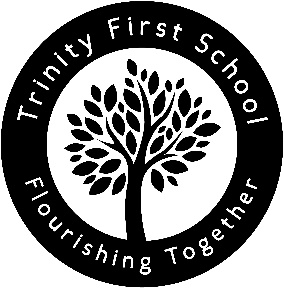 TRINITY C.E.V.C. FIRST SCHOOL						Nunney RoadHeadteacher: MRS A SEAGER					FromeSomersetTelephone: 01373 461949							BA11 4LBFax: 01373 472594Email: office@trinityfirst.somerset.sch.uk6th September 2023Dear Parents and Carers,I am excited to offer an extra musical opportunity for the children next term, to join ‘Songbirds’. Our school club, focusing on singing fun songs and learning key choral skills, will run 3.15pm – 4.00pm every Friday starting from 15th September until 8th December. I am hoping to put on a carol concert with our musicians.Children from KS1 and KS2 are welcome to attend. Please can I respectfully request that you encourage your child to commit to the club by attending regularly.The first session shall commence Friday 15th September in Jasmine’s classroom. The children shall be dismissed through the Jasmine class gate at the end of the session.If your child would like to join ‘Songbirds,’ please return the slip below (to your child’s class teacher) by Wednesday 13th September. Many thanks,Amanda Williams Jasmine Class TeacherMy child _______________________  would like to join ‘Songbirds.’Class ___________  Year group ___________Please tick here if you are NOT happy for recordings or photographs made of the group’s performances to be placed online and class dojo.  ____Signed _____________________ Date    Print name ________________________